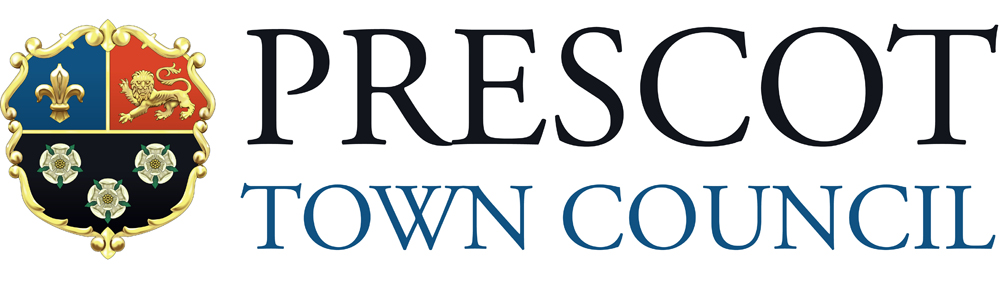 Equipment Request FormPlease turn over to read the terms and conditions of hirePlease send your completed booking form to:Prescot Town Council	Prescot Town Hall1 Warrington Road				MerseysideL34 5QXor email to: enquiries@prescot-tc.gov.uk	Telephone: 0151 426 3933		Terms and ConditionsAll equipment must be hired from and returned to Prescot Town Hall, 1 Warrington Road, Prescot, Merseyside, L34 5QX, Monday – Friday between the hours of 9.00am to 5.00pm.Prescot based Community OrganisationsFor the purpose of equipment hire the Town Council define a Prescot based Community Organisation as being a properly constituted group with a named management committee (i.e. chair, treasurer and secretary) who are ‘not for profit’ and are based in Prescot or serving a significant majority of Prescot residents and whose intended use of the equipment provides free access to all i.e. not a closed function / private party. Prescot based Community Organisations will not incur a hire charge or be subject to bonds.Other hiring parties and individuals If you do not meet the definition of a Prescot based Community Organisation as written above the hire of equipment will incur rental charges and bonds as detailed in this document. General Information Once a request form has been received it will be processed with 1 week, and you will be contacted by a member of staff. If you are making the request as a community group for the first time, please provide a copy of your groups signed constitution. All hire charges and bonds must be paid in advance of the hire. Payments can be made at the Town Hall by cash, cheque or by direct bank transfer. Please note we do not have the facility to take card payments. In all instances proof of identification will be requested upon collection and should be provided as driving licence or passport together with a utility bill or bank statement which clearly identifies the hirers address, this is applicable to community groups and would normally be one of the management committee. Bonds for equipment will be requested in relation to Buffalo P111 Folding Gas Barbecue	@ £2004 x 8 Heavy Duty Marquee		@ £2006 x 3 Heavy Duty Marquee		@ £200All other items @ two weeks rental cost. An operational and safety briefing will be provided for the barbecues along with guidance documentation on safe use. Returned items will be tested by a member of staff in the presence of the hirer to ensure the items are in full working order / accounted for. Please ensure you allow enough time to allow these checks to be made. If you do not stay to see these checks performed, you waive your rights to contest a bond refund in the event any damage or loss of equipment is identified. Bonds will be refunded within two working days into the bank account as stated on the form. By submitting this form, you agree that we will process your data in line with our privacy notice, which can be accessed via our website www.prescot-tc.gov.uk, and that you acknowledge the Council’s terms and conditions for the hire of equipment.Your detailsYour detailsYour detailsYour detailsYour detailsName AddressAddressAddressAddressContact Number EmailBank Account NumberBank account details are required so that your bond can be refunded to you in a timely fashion via direct bank transfer, for hire customers only.Bank account details are required so that your bond can be refunded to you in a timely fashion via direct bank transfer, for hire customers only.Bank account details are required so that your bond can be refunded to you in a timely fashion via direct bank transfer, for hire customers only.Sort Code Bank account details are required so that your bond can be refunded to you in a timely fashion via direct bank transfer, for hire customers only.Bank account details are required so that your bond can be refunded to you in a timely fashion via direct bank transfer, for hire customers only.Bank account details are required so that your bond can be refunded to you in a timely fashion via direct bank transfer, for hire customers only.I have read and agree to the terms and conditions over leaf I have read and agree to the terms and conditions over leaf I have read and agree to the terms and conditions over leaf SignedDatedEquipment RequestedEquipment RequestedEquipment RequestedEquipment RequestedEquipment RequestedEquipment RequestedEquipment RequestedEquipment RequestedDate equipment requiredReason for hireReason for hireItemItemNumber availableCharge to Prescot based Community OrganisationsCharge to othersCharge to othersNumber requested and period of hire Number requested and period of hire ItemItemNumber availableCharge to Prescot based Community OrganisationsCharge to othersCharge to othersNoDaysPlastic trestle tables Plastic trestle tables 20Free£4 each per day£4 each per dayMetal Folding Chairs Metal Folding Chairs 15Free£1 each per day£1 each per dayBuffalo P111 Folding Gas BarbecueBuffalo P111 Folding Gas Barbecue2Free – own gas£50 each per day – own gas£50 each per day – own gasChafer DishesChafer Dishes4Free£10 each per day£10 each per daySlow Cooker Slow Cooker 2Free£10 each per day£10 each per daySoup maker Soup maker 1Free£5 per day£5 per dayTriple Steamer Triple Steamer 1Free£5 per day£5 per dayLarge Cooks Sandwich maker Large Cooks Sandwich maker 1Free£10 per day£10 per dayTea Cups and SaucersTea Cups and Saucers50Free50p each per day50p each per dayTea UrnTea Urn2Free£5 each per day£5 each per day4 x 8 Heavy Duty Marquee4 x 8 Heavy Duty Marquee1Free£50 per day  £50 per day  6 x 3 Heavy Duty Marquee6 x 3 Heavy Duty Marquee2Free£50 each per day  £50 each per day  Portable LED spotlights - rechargeable 10WPortable LED spotlights - rechargeable 10W4Free£5 each per day£5 each per dayPortable LED spotlights - rechargeable 23WPortable LED spotlights - rechargeable 23W2Free£5 each per day£5 each per dayPortable LED spotlight - plug inPortable LED spotlight - plug in1Free£5 each per day£5 each per dayPlastic Mesh Barrier Fencing with stakesPlastic Mesh Barrier Fencing with stakes100mFree£50 per day  £50 per day  